Zápis z 7. zasadnutia Výkonného prezídia SS IPA 27. 1. 2018Prítomní: Ján Kovalčik, Roman Záň, Ján Ignaták, Boženka Čambáliková, Mimi Štefanko Miňo, Peter  DulínHostia: L. Jaroš, M. Koneval – členovia revíznej komisieOspravedlnený: Miloslav IvicaZasadanie Výkonného prezídia SS IPA otvoril prezident  p. Kovalčik a oboznámil prítomných s programom rokovania, (program tvorí prílohu zápisnice), ktorý všetci členovia Výkonného prezídia dostali e-poštou v predpísanom termíne.Asistent generálneho sekretára p. Dulín skonštatoval, že väčšina úloh vyplývajúcich zo 6. zasadania výkonného prezídia sa plní alebo sa splnila.nákup scanera a notebooku pre potreby kancelárie Slovenskej sekcie IPA – prebieha nákup;príspevok Územnej úradovne Košice na organizáciu futbalového turnaja bol poukázaný (územnou úradovňou v stanovenom termíne do 31. 12. 2017 aj vyúčtovaný);na základe uznesenia VP SS IPA bol dňa 8. januára 2018 p. Kovalčikom spracovaný a zaslaný list p. Welnitzovi s výzvou, aby vrátil SS IPA všetky materiály, ktoré tvoria výlučné vlastníctvo SS IPA a ktoré si pri odchode z radov IPA ponechal. Taktiež bo vyzvaný, aby do 31. januára 2018  vrátil finančné prostriedky, ktoré neboli v súlade s pravidlami finančného hospodárenia vyúčtované;doriešenie účtovného rozdielu v účtovníctve SS IPA bolo vykonané.P. Mimi Štefanko Miňo informovala o stave účtu SS IPA, ktorý je ku dňu 31. 12. 2017:  147.198,76 €. Výška na sociálnom fonde je: 7.242,21 €.Prezident SS IPA p. Kovalčik predložil návrh rozdelenia účasti členov Výkonného prezídia na volebných schôdzach územných úradovní:Žilina – p. ČambálikováŽelezničná polícia – p. Čambáliková	Trnava –p. IgnatákLeopoldov –p. Štefanko MiňoGalanta – p. IgnatákBratislava IV. – p. ČambálikováStará Ľubovňa – p. KovalčikKomárno – p. ZáňKošice – p. Dulín S návrhom všetci prítomní súhlasili, s možnosťou aktuálnych zmien podľa termínov volebných schôdzí.Na základe pozvánok zahraničných sekcií IPA p. Kovalčik predložil návrh účasti na zahraničných cestách. 13. – 15. 4. 2018	Národný kongres Slovinsko (p. Kovalčik, p. Dulín)10. – 13. 5. 2018	60. výročie IPA Švédsko (p. Kovalčik, p. Štefanko Miňo)24. – 27. 5. 2018	Stredoeurópsky kongres Maďarsko (p. Ignaták, p. Štefanko Miňo, p. Dulín)7. – 10. 6. 2018	60. výročie IPA Anglicko (p. Ignaták, p. Ivica)7. - 14. 7. 2018	týždeň priateľstva Srí Lanka	(p. Kovalčik, p. Štefanko Miňo)18. – 23. 9. 2018	63. Svetový kongres IPA Holandsko (p. Kovalčik, p. Ivica,       p. Dulín)6. – 9. 9. 2018		medzinárodný zraz IPA Riders Poľsko (p. Kovalčik, p. Dulín)S návrhom všetci prítomní súhlasili. Rôzne:P. Záň poukázal na končiaci sa termín predkladania ponúk na výrobu medailí Slovenskej sekcie IPA. VP poverilo p. Záňa zhodnotiť predložené ponuky a následne jednať s firmou, ktorá  predloží najlepšiu ponuku na výrobu medailí za dodržania všetkých podmienok zadania.P. Ignaták navrhol znovu sa pokúsiť zorganizovať atletické preteky v športovom areáli Šamorín.VP ukladá p. Ignatákovi zistiť cenovú ponuku na prenájom areálu a predložiť priebežný rozpočet na takúto akciu.Na základe hlasovania PER ROLLAM bolo trom územným úradovniam vyplatené 2% z dane za rok 2016.Likvidáciu prebytočného a neupotrebiteľného majetku SS IPA vykonajú členovia inventarizačnej komisie.Vyžiadať  od p. Kamenára účtovné doklady za rok 2014.VP rozhodlo o príspevku vo výške 1.550,- € pre troch členov na účasť na              I. svetových hrách IPA v Portugalsku (preplatenie ubytovania)p.Marhulíková – ÚÚ Košice, p. Matúška – ÚÚ ÚOÚČaDM, p. Čačík – ÚÚ Trnava.           -     VP sa dohodlo o príprave nových stanov, ktoré budú predložené na schválenie na                     volebnom kongrese Slovenskej sekcie IPA v roku 2020.P. Kovalčik poukázal na aktualizáciu Web stránky.VP stanovuje výšku finančnej hotovosti v pokladni SS IPA, ktorá nie je limitovaná a jej výška sa pohybuje podľa aktuálnych potrieb SS IPA.P. Kovalčik prezentoval už podpísanú zmluvu s firmou Fajn veci.VP  sa zaoberalo listom p. Kaszmányho z ÚÚ Bratislava III. Poverilo prezidenta Slovenskej sekcie IPA v spolupráci s asistentkou pokladníčky p. Čabálikovou listom vysvetliť neoprávnenosť požiadavky Územnej úradovne BA III.P. Záň navrhol objednať medaile Arthura Troopa. p. Kovalčik informoval prítomných, že najbližšie zasadnutie VP SS IPA bude ešte v I. polroku 2018. Bližší termín bude stanovený neskôr a členovia VP SS IPA budú o tom informovaní v dostatočnom predstihu.Nakoľko ďalšie návrhy ani pripomienky do rokovania už predložené neboli, prezident rokovanie VP ukončil.            Zapísal:Peter DulínAsistent generálneho sekretára.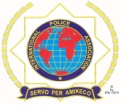 International Police Association (IPA) – Slovenská sekcia